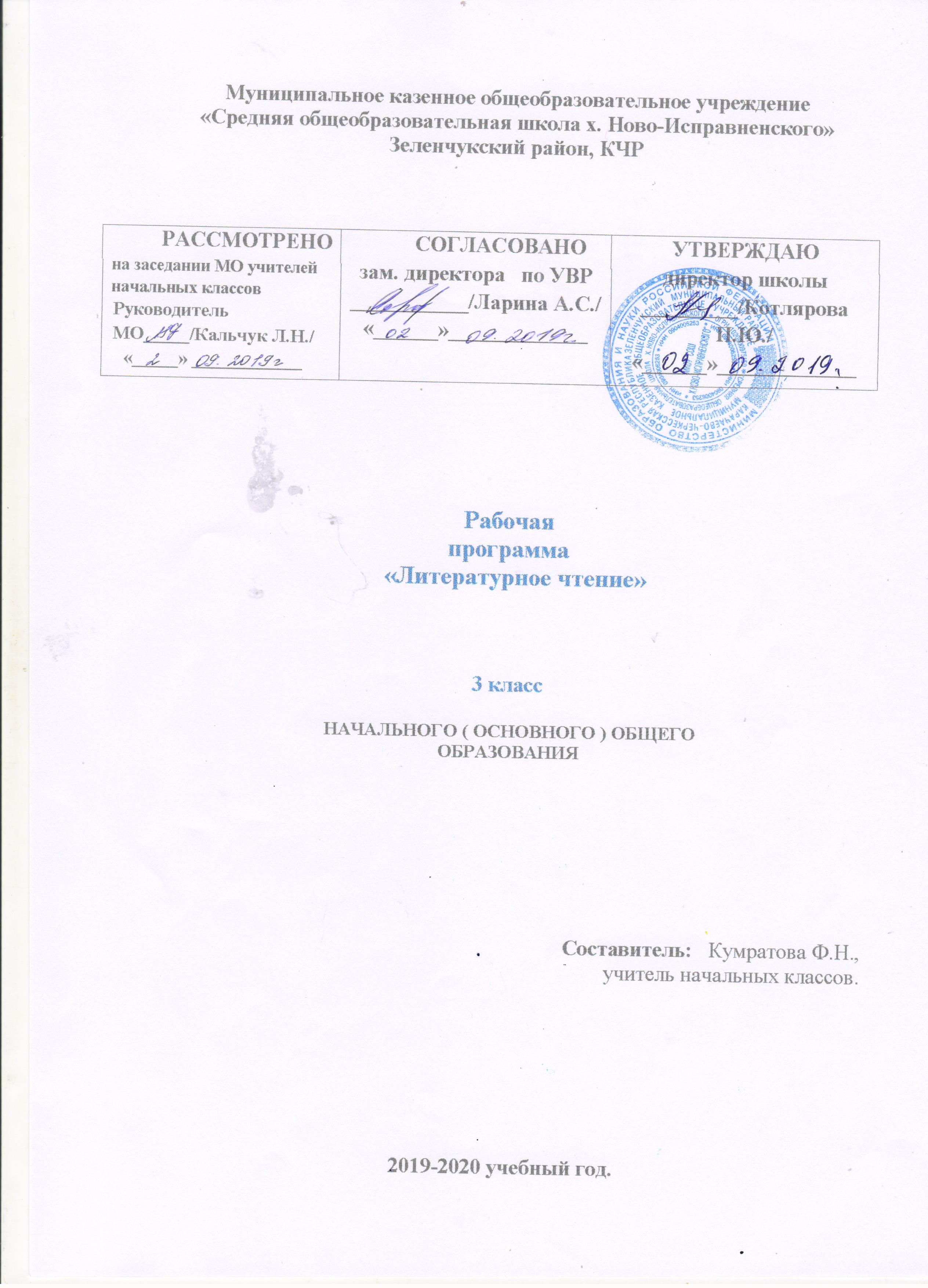 Пояснительная запискаРабочая программа курса «Литературное чтение» для  3  класса составлена на основе стандарта  начального  общего образования; примерной программы  начального общего образования по литературному чтению для образовательных учреждений с русским языком обучения; программы общеобразовательных учреждений авторов  Л. Ф. Климановой,  В. Г. Горецким,  М. В. Головановой «Литературное чтение. 1 – 4  классы» (2011), руководитель проекта «Школа России» А.А.Плешаков; федеральных перечней учебников, рекомендованных (допущенных) к использованию в образовательном процессе в образовательных учреждениях, реализующих образовательные программы общего образования и имеющих государственную аккредитацию.         Цели курса:развитие художественно-творческих и познавательных способностей, эмоциональной отзывчивости при чтении художественных произведений, формирование эстетического     отношения к искусству слова; совершенствование всех видов речевой деятельности, умений  вести диалог, выразительно читать  и рассказывать, импровизировать;овладение осознанным, правильным, беглым и выразительным чтением как базовым умением в системе образования младших школьников; формирование читательского кругозора и приобретение опыта самостоятельной читательской деятельности;воспитание эстетического отношения к искусству слова, интереса к чтению и книге,           потребности в общении с миром художественной литературы; обогащение нравственного опыта   младших школьников, формирование представлений о добре и  зле, справедливости и честности,  развитие  нравственных   чувств, уважения к культуре народов многонациональной России. Активно влиять на личность читателя, его чувства, сознание, волю.        Задачи:Освоение общекультурных навыков чтения и понимания текста; воспитание интереса к чтению и книге.Решение этой задачи предполагает, прежде всего, формирование осмысленного читательского навыка (интереса к процессу чтения и потребности читать произведения разных видов литературы), который во многом определяет успешность обучения младшего школьника по другим предметам, т. е. в результате освоения предметного содержания литературного чтения учащиеся приобретают общеучебное умение осознанно читать тексты.Овладение речевой, письменной и коммуникативной культурой.Выполнение этой задачи связано с умением работать с различными видами текстов, ориентироваться в книге, использовать ее для расширения знаний об окружающем мире. В результате обучения младшие школьники участвуют в диалоге, строят монологические высказывания (на основе произведений и личного опыта), сопоставляют и описывают различные объекты и процессы, самостоятельно пользуются справочным аппаратом учебника, находят информацию в словарях, справочниках и энциклопедиях.Воспитание эстетического отношения к действительности, отражённой в художественной литературе. Решение этой задачи способствует пониманию художественного произведения как особого вида искусства; формированию умения определять его художественную ценность и анализировать (на доступном уровне) средства выразительности. Развивается умение сравнивать искусство слова с другими видами искусства (живопись, театр, кино, музыка); находить сходство и различие разных жанров, используемых художественных средств.Формирование нравственного сознания и эстетического вкуса младшего школьника; понимание духовной сущности произведений.С учётом особенностей художественной литературы, ее нравственной сущности, влияния на становление личности маленького читателя решение этой задачи приобретает особое значение. В процессе работы с художественным произведением младший школьник осваивает основные нравственно-этические ценности взаимодействия с окружающим миром, получает навык анализа положительных и отрицательных действии героев, событий. Понимание значения эмоциональной окрашенности всех сюжетных линий произведения способствует воспитанию адекватного эмоционального состояния как предпосылки собственного поведения в жизни.Описание изменений, внесенных в образовательную программу по предмету     В соответствии с базисным учебным планом для образовательных учреждений РФ и приказом Министерства образования и науки РФ от 01 февраля 2012 г. №74, на учебный предмет «литературное чтение отводится 2 часа в неделю/68 часов в год.     В рабочей программе, как форма контроля усвоения изученного материала и развития читательских умений  вводятся по мере прохождения тем тестовые задания. На выполнение тестовых заданий учащимся отводится часть урока.    В рабочей программе запланировано проведение уроков с использованием  информационных технологий на разных этапах урока, в том числе и во внеурочной деятельности по предмету.Общая характеристика учебного предмета, курса       «Литературное чтение» как систематический курс начинается с 1 класса сразу после обучения грамоте.      Раздел «Круг детского чтения» включает произведения устного творчества народов России и зарубежных стран, произведения классиков отечественной и зарубежной литературы и современных писателей России и других стран (художественные и научно-познавательные). Программа включает все основные литературные жанры: сказки, стихи, рассказы, басни, драматические произведения.        Учащиеся работают с книгами, учатся выбирать их по своим интересам. Новые книги пополняют  знания об окружающем мире, жизни сверстников, об их отношении друг к другу, труду, к Родине. В процессе обучения обогащается социально-нравственный и эстетический опыт ребёнка, формируя у школьников читательскую самостоятельность. Программа предусматривает знакомство с книгой как источником различного вида информации и формирование библиографических умений.        Раздел «Виды речевой и читательской деятельности» включает все виды речевой и читательской деятельности (умение читать, слушать, говорить и писать) и работу с разными видами текстов. Раздел направлен на формирование речевой культуры учащихся, на совершенствование коммуникативных навыков, главным из которых является навык чтения.       Навык чтения. На протяжения четырёх лет обучения меняются приёмы овладения навыком чтения: сначала идёт освоение целостных (синтетических) приёмов чтения в пределах слова и словосочетания (чтения целыми словами); далее формируются приёмы интонационного объединения слов в предложения. Увеличивается скорость чтения (беглое чтение), постепенно вводится чтение про себя с воспроизведением содержания прочитанного. Учащиеся постепенно овладевают рациональными приёмами чтения и понимания прочитанного, орфоэпическими и интонационными нормами чтения, слов и предложений, осваивают разные виды чтения текста (выборочное, ознакомительное, изучающее) и используют их в соответствии с конкретной речевой задачей.         Параллельно с формированием навыка беглого, осознанного чтения ведётся целенаправленная работа по развитию умения постигать смысл прочитанного, обобщать и выделять главное. Учащиеся овладевают приёмами выразительного чтения.        Совершенствование устной речи (умения слушать и говорить) проводится параллельно с обучением чтению. Совершенствуются умения воспринимать на слух высказывание или чтение собеседника, понимать цели речевого высказывания, задавать вопросы по услышанному или прочитанному произведению, высказывать свою точку зрения. Усваиваются продуктивные формы диалога, формулы речевого этикета в условиях учебного и внеучебного общения. Знакомство с особенностями национального этикета и общения людей проводится на основе литературных (фольклорных и классических) произведений. Совершенствуется монологическая речь учащихся (с опорой на авторский текст, на предложенную тему или проблему для обсуждения), целенаправленно пополняется активный словарный запас. Учащиеся осваивают сжатый, выборочный и полный пересказ прочитанного или услышанного произведения.        Особое место в программе отводится работе с текстом художественного произведения. На уроках литературного чтения совершенствуется представление о текстах (описание, рассуждение, повествование); учащиеся сравнивают художественные, деловые (учебные) и научно-познавательные тексты, учатся соотносить заглавие с содержанием текста (его темой, главной мыслью), овладевают такими речевыми умениями, как деление текста на части, озаглавливание, составление плана, различение главной и дополнительной информации текста.          Программой предусмотрена литературоведческая пропедевтика. Учащиеся получают первоначальные представления о главной теме, идее (основной мысли) читаемого литературного произведения, об основных жанрах литературных произведений (рассказ, стихотворение, сказка), особенностях малых фольклорных жанров (загадка, пословица, считалка, прибаутка). Дети учатся использовать  изобразительные и выразительные средства словесного искусства («живописание словом», сравнение, олицетворение, эпитет, метафора, ритмичность и музыкальность стихотворной речи).          При анализе художественного текста на первый план выдвигается художественный образ (без термина). Сравнивая художественный и научно-познавательный тексты, учащиеся осознают, что перед ними не просто познавательные интересные тексты, а именно произведения словесного искусства. Слово становится объектом внимания читателя и осмысливается как средство создания словесно-художественного образа, через который автор выражает свои мысли и чувства.       Анализ образных средств языка в начальной школе проводится в объёме, который позволяет детям почувствовать целостность художественного образа, адекватно воспринять героя произведения и сопереживать ему.       Дети осваивают разные виды пересказов художественного текста: подробный (с использованием образных слов и выражений), выборочный и краткий (передача основных мыслей).      На основе чтения и анализа прочитанного текста учащиеся осмысливают поступки, характер и речь героя, составляют его характеристику, обсуждают мотивы поведения героя, соотнося их с нормами морали, осознают духовно-нравственный смысл прочитанного произведения.       Раздел «Опыт творческой деятельности» раскрывает приёмы и способы деятельности, которые помогут учащимся адекватно воспринимать художественное произведение и проявлять собственные творческие способности. При работе с художественным текстом (со словом) используется жизненный, конкретно-чувственный опыт ребёнка и активизируются образные представления, возникающие у него в процессе чтения, развивается умение воссоздавать словесные образы в соответствии с авторским текстом. Такой подход обеспечивает полноценное восприятие литературного произведения, формирование нравственно-эстетического отношения к действительности. Учащиеся выбирают произведения (отрывки из них) для чтения по ролям, словесного рисования, инсценирования и декламации, выступают в роли актёров, режиссёров и художников. Они пишут изложения и сочинения, сочиняют стихи и сказки, у них развивается интерес к литературному творчеству писателей, создателей произведений словесного искусства.      Курс призван продолжить обучение чтению, ввести в мир художественной литературы и помочь осмыслить образность словесного искусства, посредством которой художественное произведение раскрывается во всей своей полноте и многогранности. Литературное чтение пробуждает у детей интерес к словесному творчеству и к чтению художественных произведений.      Литературное чтение – это один из важных и ответственных этапов большого пути ребёнка в литературу. От качественного обучения в это период во многом зависит полноценное приобщение ребёнка к книге, развитие у него умения интуитивно чувствовать красоту поэтического слова, формирование у него в дальнейшем потребности в систематическом чтении произведений подлинно художественной литературы.      Курс литературного чтения является первой ступенью единого непрерывного курса литературы средней общеобразовательной школы.     Важной особенностью начального этапа обучения является то, что ребёнок переходит с позиции слушателя в категорию читателя, который начинает постепенно постигать огромный мир литературы. Юный читатель задумывается над тем, как, каким образом обыкновенные слова, которыми повседневно пользуются люди, под пером писателя и поэта превращаются в средство создания образов, заменяют ему краски, как у художника, и звуки, как у композитора - музыканта.     Методические подходы к анализу произведения, предусмотренные курсом литературного чтения, помогают избежать односторонности в изучении литературного произведения, возникающей, когда предметом рассмотрения становится лишь сюжетно-информационная сторона текста. Внимание юного читателя должно быть обращено на словесно-образную природу художественного произведения, на отношение автора к героям и окружающему миру, на нравственные проблемы, волнующие писателя.   Программа предполагает такое содержание учебных книг, их структуру и методику обучения, которые строятся на основе ведущих принципов: художественно - эстетического, литературоведческого и коммуникативно-речевого.  Художественно-эстетический принцип определяет стратегию отбора произведений для чтения, и поэтому в круг чтения школьников вошли преимущественно художественные тексты. Этот принцип предполагает активное установление связей между всеми другими видами искусства.  Литературоведческий принцип реализуется при анализе литературного произведения, выдвигает на первый план художественный образ. Этот принцип находит своё выражение и в том, что программа охватывает все основные литературные жанры: сказки, стихи, рассказы, басни, драматические произведения. Курс литературного чтения не предполагает знакомства детей с особенностями творчества писателей, ибо у младших школьников ещё нет достаточной начитанности, необходимых жизненных наблюдений и обобщений.  Коммуникативно-речевой принцип нацелен на развитие речевой культуры учащихся, на формирование и развитие речевых навыков, главным из которых является навык чтения.  Задача уроков литературного чтения заключается в интенсивном развитии навыка чтения как вида речевой деятельности: от громкоречевой формы чтения до чтения про себя. Развитие навыка чтения на втором году обучения предполагает постепенное введение чтения про себя. Кроме навыка чтения и речеведческих умений (деление текста на части, озаглавливание, составление плана, сжатый и полный пересказ прочитанного), учащиеся овладевают приёмами выразительного чтения, решая разнообразные коммуникативные задачи, возникающие при чтении, разбирая произведения, они обучаются переносу приёмов выразительного устно-речевого общения на чтение текстов. Коммуникативно-речевой принцип нацелен на проведение уроков-диалогов, уроков воображаемого общения юных читателей с писателем и героями его произведений.    При обучении детей чтению их знания пополняются элементарными понятиями литературоведческого характера: простейшими сведениями об авторе-писателе, о теме читаемого произведения, его жанре, особенностях малых фольклорных жанров (загадка, прибаутка, пословица, считалка). Дети получают первоначальные представления об изобразительных и выразительных возможностях словесного искусства (о метафоре, сравнении, олицетворении, ритмичности и музыкальности стихотворной речи).   Литература относится к наиболее сложному, интеллектуальному виду искусства, восприятие произведений которого носит опосредованный характер: при чтении человек получает тем большее наслаждение художественными образами, чем ярче оказываются представления, которые возникают у него в процессе чтения. Характер и полнота восприятия литературного произведения во многом определяются конкретно-чувственным опытом и умением воссоздать словесные образы в соответствии с авторским текстом.Основными формами организации образовательного процесса по литературному являются:- традиционный урок;- урок в нетрадиционной форме (урок-игра, урок-исследование, урок театрализации, урок-проект, урок-практика, урок-конференция, урок-викторина и др.)- экскурсия;- другие.      В процессе реализации рабочей программы применяются технологии обучения:- технология формирования учебной самооценки;- технология продуктивного чтения;- технология формирования критического мышления;- технология проблемного обучения;- информационно-коммуникационные технологии;- проектная технология;- технологии личностно-ориентированного обучения и др.Виды и формы контроля- текущий контроль (устный опрос, письменная самостоятельная работа, тестовые задания, графическая работа, проект, сочинение);- промежуточный (тематический) контроль (контрольные и проверочные работы, тестирование, защита проектов, контрольное чтение и т.д.);- промежуточный контроль по итогам года Содержание тем учебного предмета, курсаСамое великое чудо на свете (1 ч)Знакомство с названием раздела.Рукописные книги древней Руси.Первопечатник Иван Федоров.Урок-путешествие в прошлое. Оценка достижений. Обучающиеся должны знать:историю создания книги,имя русского первопечатника Ивана ФедороваОбучающиеся должны уметь:обобщить полученную информацию по истории создания книги;осмыслить значение книги для прошлого, настоящего и будущего;придумывать рассказы о книге, используя различные источники информации.Устное народное творчество (7 ч)Знакомство с названием раздела.Русские народные песни.Докучные сказки. Сочинение докучных сказок.Произведения прикладного искусства: гжельская и хохломская посуда, дымковская и богородская игрушка.Русская народная сказка «Сестрица Алёнушка и братец Иванушка».Русская народная сказка «Сестрица Алёнушка и братец Иванушка».Русская народная сказка «Иван-царевич и Серый Волк».Русская народная сказка «Иван-царевич и Серый Волк».Русская народная сказка «Иван-царевич и Серый Волк».Русская народная сказка «Сивка-бурка».Русская народная сказка «Сивка-бурка».Художники-иллюстраторы В. Васнецов и И. Билибин.КВН (обобщающий урок по разделу «Устное народное творчество»).Проект «Сочиняем волшебную сказку. Оценка достижений.».Обучающиеся должны знать:различные произведения устного народного творчества (пословицы ,загадки, песни, сказки) Обучающиеся должны уметь:  различать виды устного народного творчества: малые и большие жанрыприводить примеры произведений фольклора ( пословицы ,загадки, песни, сказки)отличать докучные сказки от других видов сказок, называть их особенностиопределять тему и главную мысль произведения;пересказывать текст объемом не более 1,5 страниц;делить текст на смысловые части; составлять его простой планучаствовать в диалоге при обсуждении произведения; выражать личное отношение к прочитанному. Поэтическая тетрадь 1 (4 ч)Знакомство с названием раздела.Проект «Как научиться читать стихи» (на основе научно-популярной статьи Я. Смоленского).Ф. И. Тютчев. «Весенняя гроза».Ф. И. Тютчев «Листья». Сочинение-миниатюра «О чём расскажут осенние листья».А. А. Фет. «Мама! Глянь-ка из окошка...», «Зреет рожь над жаркой нивой...».И. С. Никитин. «Полно, степь моя, спать беспробудно...».И. Никитин «Встреча зимы».И. З. Суриков. «Детство».И. З. Суриков «Зима». Сравнение как средство создания картины природы в лирическом стихотворении.Путешествие в Литературную страну (обобщающий урок по разделу «Поэтическая тетрадь 1»).Оценка достижений.Обучающиеся должны знать:произведения выдающихся представителей русской литературы (Ф. И. Тютчев, А. А. Фет, И. С. Никитин. И. З. Суриков)названия, основное содержание изученных литературных произведений; имена, фамилии их авторов выразительные средства( эпитеты ,метафоры, сравнения)Обучающиеся должны уметь: читать стихотворные произведения наизусть (по выбору).осуществлять выбор произведений для чтения перед аудиториейВеликие русские писатели (12 ч)Знакомство с названием раздела.А. Пушкин. Подготовка сообщения «Что интересного я узнал о жизни А.С. Пушкина».А. Пушкин. Лирические стихотворения.А. Пушкин «Зимнее утро».А. Пушкин «Зимний вечер».А. Пушкин «Сказка о царе Салтане…».А. Пушкин «Сказка о царе Салтане…».А. Пушкин «Сказка о царе Салтане…».А. Пушкин «Сказка о царе Салтане…».Рисунки И. Билибина к сказке. Соотнесение рисунков с художественным текстом.И. Крылов. Подготовка сообщения о И.А. Крылове на основе статьи учебника, книг о Крылове.И. Крылов «Мартышка и очки».И. Крылов «Зеркало и Обезьяна».И. Крылов «Ворона и Лисица».М. Лермонтов. Статья В. Воскобойникова. Подготовка сообщения на основе статьи.М. Лермонтов «Горные вершины…», «На севере диком стоит одиноко…».М. Лермонтов «Утёс», «Осень».Л. Толстой «Детство» (из воспоминаний писателя). Подготовка сообщения.Л. Толстой «Акула».Л. Толстой «Прыжок».Л. Толстой «Лев и собачка».Л. Толстой «Какая бывает роса на траве», «Куда девается вода из моря?». Сравнение текстов.Оценка достижений.Литературный праздник (обобщающий урок по разделу Великие русские писатели).Обучающиеся должны знать: произведения выдающихся представителей русской литературы (И. А. Крылов, А. С. Пушкин, М. Ю. Лермонтов, Л. Н. Толстой); классиков советской детской литературы; произведения современной отечественной литературы (с учетом многонационального характера России) и зарубежной литературы, доступные для восприятия младшими школьниками.Обучающиеся должны уметь:использовать приобретенные знания и умения в практической деятельности и повседневной жизни: читать вслух текст, построенный на изученном языковом материале, соблюдая правила произношения и соответствующую интонациюпоследовательно и сознательно перечитывать текст с целью переосмысления или получения ответа на поставленный вопрос читать стихотворные произведения наизусть (по выбору) читать осознанно текст художественного произведения «про себя» (без учета скорости); определять тему и главную мысль произведения;пересказывать текст;приводить примеры художественных произведений разной тематики по изученному материалуПоэтическая тетрадь 2 (4 ч)Знакомство с названием раздела.Н. Некрасов «Славная осень!..», «Не ветер бушует над бором…».Н. Некрасов «Дедушка Мазай и зайцы».К. Бальмонт «Золотое слово».И. Бунин. Выразительное чтение стихотворение.Развивающий час (урок-обобщение по разделу «Поэтическая тетрадь 2»). Оценка достижений.Обучающиеся должны знать :произведения выдающихся представителей русской литературы (Н. А. Некрасов  К. Д. Бальмонт,  И. А. Бунин ) названия, основное содержание изученных литературных произведений; имена, фамилии их авторов.выразительные средства (эпитеты, метафоры, сравнения)Обучающиеся должны уметь :отвечать на вопросы по содержанию произведения, характеризовать выразительные средства (эпитеты, метафоры, сравнения)заучивать стихотворение с помощью иллюстраций и опорных слов,выразительно читать по книге или наизусть стихи перед аудиторией (с предварительной самостоятельной подготовкой)составлять  отзыв о понравившемся произведенииЛитературные сказки (6 ч)Знакомство с названием раздела.Д. Мамин-Сибиряк «Алёнушкины сказки» (присказка).Д. Мамин-Сибиряк «Сказка про храброго Зайца-Длинные Уши, Косые Глаза, Короткий Хвост».В. Гаршин «Лягушка-путешественница».В. Гаршин «Лягушка-путешественница».В. Одоевский «Мороз Иванович».В. Одоевский «Мороз Иванович».Оценка достижений. Контрольная работа. КВН (обобщающий урок по I части учебника).Обучающиеся должны знать :жанровое разнообразие предлагаемых к изучению произведений: малые фольклорные -жанры, народная сказка, литературная сказка, рассказ, повесть, стихотворение, басня особенности литературной сказкиназвания, основное содержание изученных литературных произведенийимена, фамилии их авторов.  Обучающиеся должны уметь:составлять небольшое монологическое высказывание с опорой на авторский текст, оценивать события, героев произведения;создавать небольшой устный текст на заданную тему;различать жанры художественной литературы (сказка, рассказ, басня), сказки народные и литературныеБыли и небылицы (6 ч)Знакомство с названием раздела.М. Горький «Случай с Евсейкой».М. Горький «Случай с Евсейкой».К. Паустовской «Растрёпанный воробей».К. Паустовской «Растрёпанный воробей».К. Паустовской «Растрёпанный воробей».А. Куприн «Слон».А. Куприн «Слон».А. Куприн «Слон».Урок-путешествие по разделу «Были-небылицы». Оценка достижений.Обучающиеся должны знать:названия, основное содержание изученных литературных произведений, их авторов. Обучающиеся должны уметь:последовательно и сознательно перечитывать текст с целью переосмысления или получения ответа на поставленный вопрос;воспринимать на слух и понимать художественные произведения разных жанров передавать их содержания по вопросам.осознавать цели и ситуации устного общения в процессе обсуждения литературных произведений и книг.Поэтическая тетрадь 3 (4 ч)Знакомство с названием раздела. С. Чёрный «Что ты тискаешь утёнка?..».С. Чёрный «Воробей», «Слон».А. Блок «Ветхая избушка».А. Блок «Сны», «Ворона».С. Есенин «Черёмуха».Урок-викторина по разделу «Поэтическая тетрадь 1». Оценка достижений.Обучающиеся должны знать:названия, основное содержание изученных литературных произведений, их авторов; имена поэтов ( Саша Черный, А.А. Блок, С.А.Есенин)Обучающиеся должны уметь:использовать приобретенные знания и умения в практической деятельности и повседневной жизни;читать вслух текст, соблюдая правила произношения и соответствующую интонацию читать стихотворные произведения наизусть;безошибочно читать незнакомый текст с соблюдением норм литературного произношения; не допускать  искажения ударенийЛюби живое (8 ч)Знакомство с названием раздела.М. Пришвин «Моя Родина». Заголовок-«входная дверь» в текст. Сочинение на основе художественного текста.И. Соколов-Микитов «Листопадничек».И. Соколов-Микитов «Листопадничек».В. Белов «Малька провинилась».В. Белов «Ещё раз про Мальку».В. Бианки «Мышонок Пик».В. Бианки «Мышонок Пик».Б. Житков «Про обезьянку».Б. Житков «Про обезьянку».Б. Житков «Про обезьянку».В. Дуров «Наша Жучка».В. Астафьев «Капалуха».В. Драгунский «Он живой и светится».Урок-конференция «Земля-наш дом родной» (обобщающий урок по разделу «Люби живое»).Оценка достижений.Обучающиеся должны знать:названия, основное содержание изученных литературных произведений, их авторов.Обучающиеся должны уметь:использовать приобретенные знания и умения в практической деятельности и повседневной жизни для высказывания оценочных суждений о прочитанном произведении (герое, событии)выражать личное отношение к прослушанному (прочитанному), аргументировать свою позицию с привлечением текста произведения пересказывать  текст, последовательно воспроизводить содержание рассказа, кратко пересказывать произведение ( эпизод)составлять небольшое монологическое высказывание с опорой на авторский текст; оценивать события, героев произведениясоздавать небольшой устный текст на заданную темуПоэтическая тетрадь 4(3 ч)Знакомство с названием раздела.С. Маршак «Гроза днём», «В лесу над росистой поляной…».А. Барто «Разлука».А. Барто «В театре».С. Михалков «Если». «Рисунок».Е. Благинина «Кукушка», «Котёнок».«Крестики-нолики» (обобщающий урок по разделу «Поэтическая тетрадь 2»).Оценка достижений.Обучающиеся должны знать:названия, основное содержание изученных литературных произведений, их авторов; Обучающиеся должны уметь:выразительно читать по книге или наизусть стихи перед аудиторией (с предварительной самостоятельной подготовкой) читать стихотворные произведения наизусть (по выбору)Собирай по ягодке — наберешь кузовок (6 ч)Знакомство с названием раздела.Б. Шергин «Собирай по ягодке-наберёшь кузовок». Особенность заголовка произведения.А. Платонов «Цветок на земле».А. Платонов «Цветок на земле».А. Платонов «Ещё мама».А. Платонов «Ещё мама».М. Зощенко «Золотые слова».М. Зощенко «Великие путешественники».Н. Носов «Федина задача».Н. Носов «Телефон».В. Драгунский «Друг детства».Урок-конкурс по разделу «Собирай по ягодке-наберёшь кузовок». Оценка достижений.Обучающиеся должны знать:основное содержание текста.героев произведения; Обучающиеся должны уметь:составлять небольшое монологическое высказывание с опорой на авторский текст; оценивать события, героев произведения;использовать приобретенные знания и умения в практической деятельности и повседневной жизни для высказывания оценочных суждений о прочитанном произведении (герое произведения, событии)По страницам детских журналов «Мурзилка» и «Веселые картинки» (3 ч)Знакомство с названием раздела.Л. Кассиль «Отметки Риммы Лебедевой».Ю. Ермолаев «Проговорился».Ю. Ермолаев «Воспитатели».Г. Остер «Вредные советы».Г. Остер «Как получаются легенды».Р. Сеф «Весёлые стихи».Читательская конференция «По страницам детских журналов» (обобщающий урок). Оценка достижений.Обучающиеся должны знать:основное содержание изученных литературных произведений, их авторов; героев произведения; Обучающиеся должны уметь:находить в библиотеке детские журналы по выбранной теме;готовить сообщение по теме, используя информацию журнала;читать вслух текст, построенный на изученном языковом материале, соблюдая правила произношения и соответствующую интонацию;читать осознанно текст художественного произведения «про себя» ; создавать небольшие письменные ответы на поставленный вопрос по прочитанному произведению;участвовать в литературных играхЗарубежная литература (4 ч) Знакомство с названием раздела. Мифы Древней Греции.Мифы Древней Греции.Мифы Древней Греции.Г.Х. Андерсен «Гадкий утёнок».Г.Х. Андерсен «Гадкий утёнок».Г.Х. Андерсен «Гадкий утёнок».Развивающий час по теме «Зарубежная литература».«Брейн-ринг» (обобщающий урок за курс 3 класса).Обучающиеся должны знать:изученные произведения зарубежной литературы,их авторов;героев произведения; Обучающиеся должны уметь: находить в мифологическом тексте эпизоды рассказывающие о  представлениях древних людей о мире;сравнивать сказки разных народов,сочинять свои сказкиделить текст на смысловые части, составлять его простой планвыделять в тексте главное, анализировать, находить ответы на вопросы;четко, ясно, развернуто излагать свои мысли в устной и письменной форме;проявлять артистичность, эмоциональность, выразительность при чтении, инсценировании произведений зарубежной литературыУчебно-методический комплект, реализующий программу «Литературное чтение» в 3 классе, включает:Характерные для учебного курса формы деятельности учащихсяФронтальная форма познавательной деятельности (одновременное выполнение общих заданий всеми   учащимися класса для достижения общей познавательной задачи); микрогрупповая форма (работа в парах), групповая форма (единая познавательная задача ставится перед     определённой группой школьников); индивидуальная форма.Требования к результатам освоения учебного курса Литературное чтение  учащимисяВ результате работы по разделу «Виды речевой и читательской деятельности» дети научатся: осознавать значимость чтения для дальнейшего обучения. Понимать цель обучения (удовлетворение читательского интереса и приобретение опыта чтения, поиск фактов и суждений, аргументаций, иной информации);осознанно воспринимать (при чтении вслух и про себя, при прослушивании) содержание различных видов текстов, выявлять их специфику (художественный, научно-популярный, учебный, справочный), определять главную мысль и героев произведения, отвечать на вопросы по содержанию произведения, определять последовательность событий, задавать вопросы по услышанному или прочитанному учебному, научно-популярному и художественному тексту;оформлять свою мысль в монологическое речевое высказывание небольшого объема (повествование, описание, рассуждение) с опорой на авторский текст, по предложенной теме или отвечая на вопрос;вести диалог в различных учебных и бытовых ситуациях обобщения, соблюдая правила речевого этикета, участвовать в диалоге при обсуждении прослушанного/прочитанного произведения;работать со словом (распознавать прямое и переносное значение слова, его многозначностью), целенаправленно пополнять свой активный словарный запас;читать (вслух и про себя) со скоростью, позволяющей осознавать (понимать) смысл прочитанного;читать осознанно и выразительно доступные по объему произведения;ориентироваться в нравственном содержании прочитанного, осознавать сущность поведения героев, самостоятельно делать выводы, соотносить поступки героев с нравственными нормами;ориентироваться в специфике научно-популярного и учебного текста и использовать полученную информацию в практической деятельности;использовать простейшие приемы анализа различных видов текстов: устанавливать причинно-следственные связи и определять главную мысль произведения; делить текс на части, озаглавливать их; составлять простой план; находить простые средства выразительности (сравнение, олицетворение, метафора), определять отношение автора к герою, событию;использовать различные формы интерпретации содержания текстов: интегрировать содержащиеся в разных частях текста детали сообщения; устанавливать связи, не высказанные в тексе напрямую; объяснять (пояснять) их, соотнося с общей идеей и содержанием текста; формулировать, основываясь на тексте, простые выводы; понимать текст, опираясь не только на содержащуюся в нем информацию, но и на жанр, структуру, язык;передавать содержание прочитанного или прослушанного с учетом специфики научно-популярного, учебного и художественного текстов; передавать содержание текста в виде пересказа (полного или выборочного);коллективно обсуждать прочитанное, доказывать собственное мнение, опираясь на текст или собственный опыт;ориентироваться в книге по названию, оглавлению, отличать сборник произведений от авторской книги, самостоятельно и целенаправленно осуществлять выбор книги в библиотеке по заданной тематике, по собственному желанию;составлять краткую аннотацию (автор, название, тема книги, рекомендации к чтению) на литературное произведение по заданному образцу;самостоятельно пользоваться алфавитным каталогом, соответствующими возрасту словарями и справочной литературой.В результате работы по разделу «Виды речевой и читательской деятельности» дети получат возможность научиться: воспринимать художественную литературу как вид искусства;осмысливать эстетические и нравственные ценности художественного текста и высказывать собственное суждение;осознанно выбирать виды чтения (ознакомительное, изучающее, выборочное, поисковое) в зависимости от цели чтения;определять авторскую позицию и высказывать свое отношение к герою и его поступкам;доказывать и подтверждать фактами (из текста) собственное суждение;на практическом уровне овладеть некоторыми видами письменной речи (повествование – создание текста по аналогии, рассуждение – письменный ответ на вопрос, описание – характеристика героя);писать отзыв о прочитанной книге;работать с тематическим каталогом;работать с детской периодикой.В результате работы по разделу «Творческая деятельность» дети научатся: читать по ролям литературное произведение;использовать различные способы работы с деформированным текстом (устанавливать причинно-следственные связи, последовательность событий; дать характеристику героя; составлять текст на основе плана);создавать собственный текст на основе художественного произведения, репродукции картин художников, по серии иллюстраций к произведению или на основе личного опыта.В результате работы по разделу «Творческая деятельность» дети получат возможность научиться: творчески пересказывать текст (от лица героя, от автора), дополнять текст;создавать иллюстрации, диафильм по содержанию произведения;работать в группе, создавая инсценировки по произведению, сценарии, проекты;способам написания изложенияВ результате работы по разделу «Литературоведческая пропедевтика» дети научатся: сравнивать, сопоставлять делать элементарный анализ различных текстов, выделяя два-три существенных признака;отличать прозаический текст от поэтического;распознавать особенности фольклорных форм (сказки, загадки, пословицы)В результате работы по разделу «Литературоведческая пропедевтика» дети получат возможность научиться: сравнивать, сопоставлять, делать элементарный анализ различных текстов, используя ряд литературоведческих понятий (фольклорная и авторская литература, структура текста, герой, автор) и средства художественной выразительности (сравнение, олицетворение, метафора);определять позиции героев и автора художественного текста;создавать прозаический или поэтический текст по аналогии на основе авторского текста, используя средства художественной выразительности (в том числе из текста).В результате изучения литературного чтения ученик должензнать/понимать:наизусть не менее 15 стихотворений; названия, основное содержание изученных литературных произведений, их авторов;элементы книги (обложка, оглавление, титульный лист, иллюстрация).уметь:повышать и понижать голос в соответствии со знаками препинания и характером содержания;соблюдать паузы  и выбирать темп чтения в зависимости от смысла читаемого;определять тему и главную мысль произведения;воспроизводить содержание текста по вопросам или картинному плану, данному в учебнике;подробно пересказывать небольшие произведения с отчетливо выраженным сюжетом;отвечать на вопросы по содержанию текста, находить в нем предложения, подтверждающие устное высказывание;раскрывать содержание иллюстраций к произведению; соотносить их с отрывками рассказа, находить в тексте слова соответствующие им;делить текст на части, озаглавливать их, выявлять основную мысль прочитанного;сопоставлять слова близкие по значению; понимать значение слов и выражений в контексте: различать простейшие случаи многозначности слов, отыскивать в тексте слов и выражений, характеризующих событие, действующих лиц, картины природы;ориентироваться в учебной книге: знакомство с содержанием; нахождение в нем названия нужного произведения; умение пользоваться заданиями и вопросами, помещёнными в учебных книгах;читать стихотворные произведения наизусть (по выбору);различать жанры художественной литературы (сказка, рассказ, басня), различать сказки народные и литературные; приводить примеры произведений фольклора (пословицы, загадки, сказки).овладеть навыками сознательного, правильного и выразительного чтения целыми словами при темпе громкого чтения незнакомого текста не ниже 70 – 75  слов в минуту.использовать приобретённые знания и умения в практической деятельности и повседневной жизни для:самостоятельного чтения книг;высказывания оценочных суждений о прочитанном произведении (герое, событии);самостоятельного выбора и определения содержания книги по её элементам;работы с различными источниками информации (словарями, справочниками, в том числе на электронных носителях).Нормы оценок по литературному чтению.Классификация сшибок и недочетов, влияющих на снижение оценкиОшибки:искажения читаемых слов (замена, перестановка, пропуски или добавления букв, слогов, слов); неправильная постановка ударений (более двух);чтение всего текста без смысловых пауз, нарушение темпа и четкости произношения слов при чтении вслух;непонимание общего смысла прочитанного текста за установленное время чтения;неправильные ответы на вопросы по содержанию текста;неумение выделить основную мысль прочитанного; неумение найти в тексте слова и выражения, подтверждающие понимание основного содержания прочитанного;нарушение при пересказе последовательности событий в произведении;нетвердое знание наизусть подготовленного текста;монотонность чтения, отсутствие средств выразительности.Недочеты:не более двух неправильных ударений;отдельные нарушения смысловых пауз, темпа и четкости произношения
слов при чтении вслух;осознание прочитанного текста за время, немного превышающее установленное;неточности при формулировке основной мысли произведения;нецелесообразность использования средств выразительности, недостаточная выразительность при передаче характера персонажа.Особенности организации контроля по чтению.             Текущий контроль по чтению проходит на каждом уроке в виде индивидуального или фронтального устного опроса: чтение текста, пересказ содержания произведения (полно, кратко, выборочно), выразительное чтение наизусть или с листа. Осуществляется на материале изучаемых программных произведений в основном в устной форме. Возможны и письменные работы - небольшие по объему (ответы на вопросы, описание героя или события), а также самостоятельные работы с книгой, иллюстрациями и оглавлением. Целесообразно для этого использовать и тестовые задания типа "закончи предложение", "найди правильный ответ", "найди ошибку" и т.п.          Тематический контроль проводится после изучения определенной темы и может проходить как в устной, так и в письменной форме. Письменная работа также может быть проведена в виде тестовых заданий, построенных с учетом предмета чтения.          Итоговый контроль по проверке чтения вслух проводится индивидуально. Для проверки подбираются доступные по лексике и содержанию незнакомые тексты. При выборе текста осуществляется подсчет количества слов (слово "средней" длины равно 6 знакам, к знакам относят как букву, так и пробел между словами). Для проверки понимания текста учитель задает после чтения вопросы. Проверка навыка чтения "про себя" проводится фронтально или группами. 2-й класс.Оценка "5" ставится ученику, если он: понимает содержание прочитанного, отчетливо произносит звуки, слова, не допускает искажений, замен, перестановок букв и слогов в словах; читает правильно, плавно по слогам с постепенным переходом на чтение целыми словами .читает плавно целыми словами (трудные слова по слогам) во 2 полугодии;верно ставит ударение в словах, соблюдает интонацию, соответствующую
знакам препинания в конце предложения;умеет правильно ответить на вопрос учителя и последовательно передать содержание сюжетного рассказа, сказки и иллюстрации к тексту; твердо знает наизусть текст стихотворения и читает его выразительно.Оценка "4" ставится ученику, если он:понимает содержание прочитанного; читает плавно по слогам, отдельные слова прочитывает целиком;допускает при чтении 1-2 ошибки в словах (повтор слов, слогов, замены и др.) при соблюдении интонации конца предложения;правильно пересказывает текст и отвечает на вопросы учителя, но допускает речевые неточности, которые исправляет самостоятельно или с небольшой помощью учителя;знает наизусть стихотворение, не допускает при чтении единичные ошибки, легко исправляет их сам.Оценка "3" ставится ученику, если он:осваивает содержание прочитанного только с помощью вопросов учителя;читает отрывисто по слогам, темп чтения - не менее 10 слов в минуту (1полугодие);читает медленно по слогам, темп чтения - не менее 25 слов в минуту (2 полугодие); допускает при чтении 3-5 ошибок на замену, пропуск, перестановку букв, слогов; не соблюдает паузы между словами и предложениями;пересказывает текст, нарушая последовательность, допускает речевые ошибки и исправляет их только с помощью учителя;знает наизусть стихотворение, но при чтении воспроизводит его неточно.Оценка "2" ставится ученику в том случае, если он:читает по буквам, темп чтения - менее 25 слов в минуту; не понимает содержание прочитанного; не воспроизводит текст по вопросам учителя;при чтении наизусть нарушает последовательность, не полностью воспроизводит текст прочитанного. (В 1 полугодии  неудовлетворительные оценки по чтению не выставляются; во II полугодии они выставляются в тех редких случаях, когда ученик устойчиво испытывает большие трудности в усвоении программы начальных классов).3-й класс.Оценка "5" ставится ученику, если он:понимает смысл прочитанного, читает правильно целыми словами, слова сложной слоговой структуры прочитывает по слогам (1 полугодие):читает целыми словами (2полугодие);читает текст выразительно, соблюдает логические ударения и паузы;самостоятельно делит небольшой текст на части, выделяет главное, передает содержание прочитанного, грамматически правильно строит свою речь;понимает смысл слов в контексте, самостоятельно находит в тексте слова и выражения, используемые автором для изображения действующих лиц и описания природы; твердо знает наизусть стихотворение и читает его выразительно.Оценка "4" ставится ученику, если он:читает текст осознанно, выразительно, целыми словами, отдельные трудные слова - по слогам (1полугодие);читает целыми словами, допускает 1-2 ошибки в словах, в соблюдении пауз и логических ударений (2 полугодие);допускает 1-2 негрубые ошибки при передаче прочитанного, при делении текста на части, нахождении нужных эпизодов рассказа по заданию учителя;правильно понимает основной смысл прочитанного, но выражает его неточно;знает наизусть стихотворение, выразительно читает его, но допускает незначительные ошибки (повторы, длительные паузы и др.).Оценка "3" ставится ученику, если он:читает по слогам и только отдельные слова читает целиком (1 полугодие);переходит на чтение целыми словами, допускает 3-5 ошибок - замена, пропуск, перестановка букв, слогов, слов и постановка ударений в словах (2 полугодие);последовательно передает содержание прочитанного, выделяет главную мысль, делит текст на части с помощью наводящих вопросов учителя, при пересказе нарушает последовательность изложения, допускает речевые ошибки, исправляет их только с помощью учителя, воспроизводит наизусть стихотворение, но знает его нетвердо, читает монотонно. Оценка "2" ставится ученику, если он:читает монотонно, по слогам (1полугодие);читает по слогам, только отдельные слова читает целиком (2 полугодие);допускает более 6 ошибок;искажает содержание прочитанного, не может выделить основную мысль прочитанного и разделить текст на части с помощью дополнительных вопросов;при чтении наизусть не полностью воспроизводит текст стихотворения.4-й класс.Оценка "5" ставится ученику, если он:читает осознанно, бегло, правильно, с использованием основных средств выразительности 
(1 полугодие);читает бегло, сознательно, правильно с соблюдением основных норм литературного произношения, передает с помощью интонации смысл прочитанного и свое отношение к его содержанию (2 полугодие);полно, кратко и выборочно пересказывает текст, самостоятельно составляет простейший план, выявляет основной смысл прочитанного;самостоятельно находит в тексте слова, выражения и эпизоды для составления рассказа на определенную тему (о природе, событии, герое);знает и выразительно читает наизусть стихотворение.Оценка "4" ставится ученику, если он:читает текст бегло целыми словами, использует логические ударения и паузы (1 полугодие);читает текст бегло целыми словами, использует логические ударения и паузы (2 полугодие),делает 1-2 ошибки в словах при чтении и в определении логических ударений и пауз, составляет план прочитанного, пересказывает текст полно (кратко, выборочно);самостоятельно выделяет главную мысль прочитанного, но допускает отдельные речевые ошибки и устраняет их самостоятельно;читает выразительно стихотворение наизусть, но допускает незначительные неточности. Оценка "3" ставится ученику, если он:читает осознанно, целыми словами (единичные слова по слогам), монотонно, (1 полугодие);читает целыми словами, недостаточно выразительно, допускает при чтении от 3 до 5 ошибок (2 полугодие);передает полное и краткое содержание текста, основную мысль прочитанного, составляет план и др. с помощью наводящих вопросов учителя.воспроизводит наизусть текст стихотворения, но допускает ошибки и исправляет их только с помощью учителя.Оценка "2" ставится ученику, если он:читает текст по слогам и только отдельные слова прочитывает целиком, допускает большое количество ошибок на замену, пропуск слогов, слов и др., слабо понимает прочитанное 
( 1полугодие),не владеет чтением целыми словами, допускает более 6 ошибок (2 полугодие);пересказывает текст непоследовательно, искажает содержание прочитанного, допускает множество речевых ошибок;не может кратко и выборочно пересказать текст, составить план и выделить
главную мысль прочитанного с помощью наводящих вопросов учителя;при чтении наизусть не может полностью воспроизвести текст стихотворения.          При оценке домашнего чтения предъявляются более высокие требования, чем при чтении без предварительной подготовки.          Оценка за чтение должна выставляться на основе устного ответа и самостоятельного чтения ученика. Объем прочитанного на оценку должен быть не менее: в 1-м классе - 1/4 страницы, во 2-м классе -1/3 страницы, в 3-м классе -1/2 , в 4-м классе 3/4 страницы учебной книги для чтения.
           При выставлении оценки по чтению необходимо ее мотивировать и постоянно поощрять детей в овладении правильным навыком чтения и умением работать с текстом.
          Итоговые проверки навыка чтения проводятся три раза в год; входной контроль, в конце I и II полугодий.Тематическое планированиеКалендарно-тематическое планированиеПрограммаКонцепция и программы для начальных классов. Комплект учебников «Школа России» в двух частях. М.: Просвещение, 2012, 1 часть, 158 с.УчебникКлиманова Л. Ф., Горецкий В. Г., Голованова М. В. Литературное чтение. 3 класс. Учебник для учащихся образовательных учреждений. В четырех частях. Часть 1. М.: Просвещение, 2010 Климанова Л. Ф., Горецкий В. Г., Голованова М. В. Литературное чтение. 3 класс. Учебник для учащихся образовательных учреждений. В четырех частях. Часть 2. М.: Просвещение, 2010Методическая литератураДмитриева О. И. Тематическое планирование уроков по новому базисному учебному плану: 3 класс. М.: ВАКО, 2009, 208 с. (Учебный год)Кутявина С. В. Поурочные разработки по литературному чтению: 3 класс. М.: ВАКО, 2011, 288 с. (В помощь школьному учителю)Материалы для проведения проверочных работКутявина С. В. Контрольно-измерительные материалы. Литературное чтение: 3 класс. М.: ВАКО, 2010, 80 с. (Контрольно-измерительные материалы)№Наименование разделов и темВсего часов1Самое великое чудо на свете12Устное народное творчество72Поэтическая тетрадь 143Великие русские писатели124Поэтическая тетрадь 245Литературные сказки66Были-небылицы67Поэтическая тетрадь 348Люби живое89Поэтическая тетрадь 4310Собирай по ягодке – наберёшь кузовок611По страницам детских журналов «Мурзилка», «Весёлые картинки»312Зарубежная литература4Итого:68 часов№п/пТема урокаРешаемыепроблемыПонятияПланируемые результатыПланируемые результатыПланируемые результатыДатаДатаДатаДатаДатаДатаДатаДатаДата№п/пТема урокаРешаемыепроблемыПонятияПредметные результатыУУДЛичностныерезультатыДатаДатаДатаДатаДатаДатаДатаДатаДата№п/пТема урокаРешаемыепроблемыПонятияПредметные результатыУУДЛичностныерезультатыпппппфффф1Самое великое чудо на свете (1)Инструктаж по т/б и охране труда.Рукописные книги Древней Руси.Первопечатник Иван Федоров.Как различать произведения УНТ (устного народного творчества).Как правильно, осознанно прочитать произведение?Жанровое разнообразие произв-я.Умеет различать произведения УНТР.Формирование действий контроля и самоконтроля.П.Поиск и выделение необходимой информации в словарях.К.Планирование учебного сотрудничества.Формирование ценностно-смысловой ориентации2Устное народное творчество (7)Рус.нар.песни. Небылицы.Докучные сказки.Как научиться декламировать произведение?Рифма.Песня.Небылица.Сказка.Знает особенности стиля песни, небылицы, сказки.Р.Умение контролировать свои действия по результату.П.Анализ объектов с целью выделения в них существенных признаков.К.Планирование учебного сотрудничества.Формирование ценностно-смысловой ориентации3Сестрица Аленушка и братец Иванушка.К какому жанру относится произведение?Как отличить народную сказку от литературной?Народная сказкаУмеет определять тему и главную мысль произведенияЗнает отличительные признаки народной сказки  и литературнойР.Формирование действий контроля и самоконтроля.П.Поиск и выделение необходимой информации в словарях.К.Планирование учебного сотрудничества.Формирование опыта нравственных и эстетических переживаний4Иван-царевич и Серый волк.Чем отличается сказка от были?Сказка Быль  Владеет пересказом текста объемом не более 1.5 страницР.Формирование действий контроля и самоконтроля.П.Поиск и выделение необходимой информации в словарях.К.Планирование учебного сотрудничества.Формирование опыта нравственных и эстетических переживаний5Иван-царевич и Серый волк.Как выразить личное отношение к произведению?Сказка Быль  Умеет делить текст на смысловые частиР.Формирование действий контроля и самоконтроля.П.Поиск и выделение необходимой информации в словарях.К.Планирование учебного сотрудничества.Формирование опыта нравственных и эстетических переживаний6Сивка-бурка.К какому жанру относится произведение?Народная сказкаУмеет определять тему и главную мысль произведенияР.Умение контролировать свои действия по результату.П.Анализ объектов с целью выделения в них существенных признаков.К.Планирование учебногосотрудничестваФормирование опыта нравственных и эстетических переживаний7Сивка-бурка.Как выразить личное отношение к произведению?Сказка.Образ. Понимает скрытый смысл фраз.Р.Умение контролировать свои действия по результату.П.Анализ объектов с целью выделения в них существенных признаков.К.Планирование учебногосотрудничестваФормирование опыта нравственных и эстетических переживаний8Обобщение. Устное нар.твор-воЧто мы относим к УНТ?Сказка, песня, небылица.Умеет читать осознанно текст, определять тему и главную мысль произведения, пересказывать текстР.Умение контролировать свои действия по результату.П.Анализ объектов с целью выделения в них существенных признаков.К.Планирование учебногосотрудничестваФормирование опыта нравственных и эстетических переживаний9Поэтическая тетрадь 1(4)Ф.И.Тютчев «Весенняя гроза»Как определить основное содержание изученных лит.произведений?Содержание.  Основная мысль.Знает название, содержание изученных произведений; имена, фамилии авторов.Р.Умение контролировать свои действия по результату.П.Анализ объектов с целью выделения в них существенных признаков.Формирование опыта нравственных и эстетических переживаний10А.А.Фет «Мама, глянька, из окошка…»«Зреет рожь над жаркой нивой»Как я лично отношусь к произведению?В чем особенность поэтического взгляда на мир?Рифма. Звук.Речь. Умеет высказывать свое отношение к содержанию произведения.Умеет декламировать стих-я, находить средства худ.выразительности.Р.Умение контролировать свои действия по результату.П.Анализ объектов с целью выделения в них существенных признаков.К.Планирование учебногосотрудничестваФормирование опыта нравственных и эстетических переживаний11И.С Никитин «Полно, степь моя…»«Утро. Встреча зимы»Как запомнить произведение?В чем особенность поэтического взгляда на мир?Рифма. Звук. Речь.Умеет заучивать стих-я с помощью иллюстрации и опорных слов.Р.Умение контролировать свои действия по результату.П.Анализ объектов с целью выделения в них существенных признаков.К.Планирование учебногосотрудничестваФормирование опыта нравственных и эстетических переживаний12И.З.Суриков «Детство. Зима».Обобщение. Страницы русской классики.Умеем ли мы самостоятельно заучивать стих-я наизусть с помощью иллюстрации и опорных слов?Знаем ли мы основное содержание изученных литературных произведений?Опорные слова.Рифма. Звук. Речь.Умеет декламировать стих-я, находить средства худ.выразительности.Р.Умение контролировать свои действия по результату.П.Анализ объектов с целью выделения в них существенных признаков.К.Планирование учебногосотрудничестваФормирование опыта нравственных и эстетических переживаний13Внекл.чтение. Любимые стихи. А.С.Пушкин «Уж небо осенью дышало…»«За весной, красой природы»К какому жанру относится произведение?Как запомнить стих-е??Литературное произведение.Умеет декламировать стих-я, находить средства худ.выразительности.Р.Умение контролировать свои действия по результату.П.Анализ объектов с целью выделения в них существенных признаков.К.Планирование учебногосотрудничестваФормирование опыта нравственных и эстетических переживаний14Великие русские писатели (12)А.С.Пушкин «Зимнее утро», «Зимний вечер»Как я лично отношусь к произведению?Правила произношения. Интонация. Умеет декламировать стих-я, находить средства худ.выразительности.Р.Умение контролировать свои действия по результату.П.Анализ объектов с целью выделения в них существенных признаков.К.Планирование учебногосотрудничества.Формирование опыта нравственных и эстетических переживаний15А.С.Пушкин «Сказка о царе Салтане, о сыне его…»К какому жанру относится произведение?Разный смысл повторов. Умеет последовательно и сознательно перечитывать текст с целью переосмысленияР.Умение контролировать свои действия по результату.П.Анализ объектов с целью выделения в них существенных признаков.К.Планирование учебногосотрудничества.Формирование опыта нравственных и эстетических переживаний16А.С.Пушкин «Сказка о царе Салтане, о сыне его…»Какова главная мысль произведения?Правила произношения. Интонация.Умеет понимать содержание текста.Р.Умение контролировать свои действия по результату.П.Анализ объектов с целью выделения в них существенных признаков.К.Планирование учебногосотрудничестваФормирование опыта нравственных и эстетических переживаний17И.А.Крылов «Мартышка и очки»К какому жанру относится произведение?Басня. Умеет последовательно и сознательно перечитывать текст с целью переосмысленияР.Умение контролировать свои действия по результату.П.Анализ объектов с целью выделения в них существенных признаков.К.Планирование учебногосотрудничестваФормирование опыта нравственных и эстетических переживаний18И.А.Крылов Крылов «Зеркало и обезьяна»Какую роль в понимании произведения играет иллюстрация?Иллюстрация. Художник. Умеет соотносить текст и иллюстрацию.Р.Умение контролировать свои действия по результату.П.Анализ объектов с целью выделения в них существенных признаков.Формирование опыта нравственных и эстетических переживаний19И.А.Крылов «Ворона и Лисица»К какому жанру относится произведение?Басня. Баснописец. Умеет последовательно и сознательно перечитывать текст с целью переосмысленияР.Умение контролировать свои действия по результату.П.Анализ объектов с целью выделения в них существенных признаков.К.Планирование учебногосотрудничестваФормирование опыта нравственных и эстетических переживаний20М.Ю.Лермонтов «Утес», «Горные вершины»Как запомнить произведение?В чем особенность поэтического взгляда на мир?Литературное произведение. Умеет декламировать стих-я, находить средства худ.выразительностиР.Умение контролировать свои действия по результату.П.Анализ объектов с целью выделения в них существенных признаков.К.Планирование учебногосотрудничестваФормирование опыта нравственных и эстетических переживаний21А.Н.Толстой «Акула. Прыжок»К какому жанру относится произведение?Как работать с незнакомым текстом?Проза. Приводит примеры худ.произведений такого же жанра.Р.Формирование действий контроля и самоконтроля.П.Перечитывание текста с разными задачами.К.Находить в тексте подтверждение высказанным героями точкам зрения.Формирование опыта нравственных и эстетических переживаний22Л.Н.Толстой «Лев и собачка»К какому жанру относится произведение?Проза. Приводит примеры худ.произведений такого же жанра.Р.Формирование действий контроля и самоконтроля.П.Перечитывание текста с разными задачами.К.Находить в тексте подтверждение высказанным героями точкам зрения.Формирование опыта нравственных и эстетических переживаний23Л.Н.Толстой.«Какая бывает роса на траве».Какова главная мысль произведения?Рассказ. Понимает содержание текста.Р.Формирование действий контроля и самоконтроля.П. Перечитывание текста с разными задачами.К.Находить в тексте подтверждение высказанным героями точкам зрения.Формирование опыта нравственных и эстетических переживаний24Обобщение. Л.Н.Толстой.Великие русские писатели.Умеем ли мы осознанно читать текст худ. Произв-я «про себя», определять тему и главную мысль произв-я.Тема. Главная мысль.Понимает содержание текста.Р.Формирование действий контроля и самоконтроля.П. Перечитывание текста с разными задачами.К.Находить в тексте подтверждение высказанным героями точкам зрения.Формирование опыта нравственных и эстетических переживаний25Поэтическая тетрадь 2 (4)А.Н.Некрасов «Дедушка Мазай и зайцы».К какому жанру относится произведение?Стихотворение Приводит примеры худ.произведений такого же жанраР.Формирование действий контроля и самоконтроля.П.Перечитывание текста с разными задачами.К.Находить в тексте подтверждение высказанным героями точкам зрения.Формирование опыта нравственных и эстетических переживаний26К.Д.Бальмонт «Золотое слово».Как определить основное содержание изученных лит.произв-й?Содержание  основная мысльЗнает название, содержание изученных произв-й; имена, фамилии авторов.Р.Умение контролировать свои действия по результату.П.Анализ объектов с целью выделения в них существенных признаков.К.Планирование учебногосотрудничестваФормирование опыта нравственных и эстетических переживаний27И.А.Бунин «Детство».Как я лично отношусь к произведению?В чем особенность поэтического взгляда на мир?Рифма. Звук.Речь. Умеет высказывать свое отношение к содержанию произведения.Р.Умение контролировать свои действия по результату.П.Анализ объектов с целью выделения в них существенных признаков.К.Планирование учебногосотрудничестваФормирование опыта нравственных и эстетических переживаний28И.В.Бунин «Полевые цветы».Обобщение. Поэтическая тетрадь.Знаем ли мы основное содержание изученных литературных произведений?Произведения современной отечественной лит-ры.Опорные слова.Умеет декламировать стих-я, находить средства худ.выразительности.Р.Умение контролировать свои действия по результату.П.Анализ объектов с целью выделения в них существенных признаков.К.Планирование учебногосотрудничестваФормирование опыта нравственных и эстетических переживаний29Внекл.чтение.«Лес не школа, а всему учит» Д.И.Мамин-Сибиряк «Аленушкины сказки»К какому жанру относится произведение?Литературное произведение.Умеет находить средства худ.выразительности.Р.Умение контролировать свои действия по результату.П.Анализ объектов с целью выделения в них существенных признаков.К.Планирование учебногосотрудничестваФормирование опыта нравственных и эстетических переживаний30Литературные сказки (6)В.М.Гаршин «Лягушка-путешественница»Умеем ли составлять монологическое высказывание  с опорой на авторский текст?Монолог.Умеет задавать вопросы по содержанию произведения и отвечать на них.Р.Умение контролировать свои действия по результату.П.Анализ объектов с целью выделения в них существенных признаков.К.Планирование учебногосотрудничестваФормирование опыта нравственных и эстетических переживаний31В.М.Гаршин «Лягушка-путешественница»Умеем ли мы различать жанры худ.литературы (сказка, рассказ, басня)?Литературное произведение.Умеет задавать вопросы по содержанию произведения и отвечать на нихР.Умение контролировать свои действия по результату.П.Анализ объектов с целью выделения в них существенных признаков.К.Планирование учебногосотрудничестваФормирование опыта нравственных и эстетических переживаний32В.Ф.Одоевский «Мороз Иванович»Знаем ли мы имена и фамилии авторов пройденных произведений?Литературное произведение.Понимает основное содержание изученных лит.произведений.Р.Умение контролировать свои действия по результату.П.Анализ объектов с целью выделения в них существенных признаков.К.Планирование учебногосотрудничестваФормирование опыта нравственных и эстетических переживаний33В.Ф.Одоевский. Обобщение.Умеем ли составлять монологическое высказывание  с опорой на авторский текст?Монолог.Умеет задавать вопросы по содержанию произведения и отвечать на них.Р.Умение контролировать свои действия по результату.П.Анализ объектов с целью выделения в них существенных признаков.К.Планирование учебногосотрудничестваФормирование опыта нравственных и эстетических переживаний34Обобщение. Литературные сказки.Умеем ли мы осознанно читать текст худ.произв-я «про себя», определять тему и главную мысль произв-я?Тема. Главная мысль.Понимает содержание текста.Р.Формирование действий контроля и самоконтроля.П.Перечитывание текста с разными задачами.К.Находить в тексте подтверждение высказанным героями точкам зрения.Формирование опыта нравственных и эстетических переживаний35Внекл.чтениеМ.Горький (А.М.Пешков) «Случай с Евсейкой».К какому жанру относится произведение?Литературное произведение.Умеет задавать вопросы по содержанию произведения и отвечать на них.Р.Умение контролировать свои действия по результату.П.Анализ объектов с целью выделения в них существенных признаков.К.Планирование учебногоСотрудничества..Формирование опыта нравственных и эстетических переживаний36Были-небылицы (6)К.Г.Паустовский «Растрепанный воробей».К какому жанру относится произведение?Монологическое высказывание.Умеет составлять монологическое высказывание, оценивать события, героев произведения.Р.Умение контролировать свои действия по результату.П.Анализ объектов с целью выделения в них существенных признаков.К.Планирование учебногоСотрудничества..Формирование опыта нравственных и эстетических переживаний37К.Г.Паустовский «Растрепанный воробей».Умеем ли мы безошибочно читать незнакомый текст?Рассказ. Пересказ. Умеет безошибочно читать незнакомый текст.Р.Умение контролировать свои действия по результату.П.Анализ объектов с целью выделения в них существенных признаков.К.Планирование учебногоСотрудничества..Формирование опыта нравственных и эстетических переживаний38А.И.Куприн «Слон».К какому жанру относится произведение?Монологическое высказывание.Умеет составлять монологическое высказывание, оценивать события, героев произведения.Р.Умение контролировать свои действия по результату.П.Анализ объектов с целью выделения в них существенных признаков.К.Планирование учебногоСотрудничества..Формирование опыта нравственных и эстетических переживаний39А.И.Куприн «Слон».Умеем ли мы безошибочно читать незнакомый текст?Рассказ. Пересказ.Умеет безошибочно читать незнакомый текст.Р.Умение контролировать свои действия по результату.П.Анализ объектов с целью выделения в них существенных признаков.К.Планирование учебногоСотрудничества..Формирование опыта нравственных и эстетических переживаний40Обобщение.Были-небылицы.К какому жанру относится произведение?Литературное произведение.Умеет составлять монологическое высказывание, оценивать события, героев произведения.Р.Умение контролировать свои действия по результату.П.Анализ объектов с целью выделения в них существенных признаков.К.Планирование учебногоСотрудничества..Формирование опыта нравственных и эстетических переживаний41Внекл.чтениеСаша Черный «Что ты тискаешь утенка?»К какому жанру относится произведение?Как запомнить стих-е?Литературное произведение.Умеет декламировать стих-я, находить средства худ.выразительности.Р.Умение контролировать свои действия по результату.П.Анализ объектов с целью выделения в них существенных признаков.К.Планирование учебногосотрудничестваФормирование опыта нравственных и эстетических переживаний42Поэтическая тетрадь 3 (4)Саша Черный «Воробей», «Слон»К какому жанру относится произведение?Как запомнить стих-е?Рифма. Звук. Речь.Умеет декламировать стих-я, находить средства худ.выразительности.Р.Умение контролировать свои действия по результату.П.Анализ объектов с целью выделения в них существенных признаков.К.Планирование учебногосотрудничестваФормирование опыта нравственных и эстетических переживаний43А.А.Блок «Ветхая избушка», «Сны», «Ворона»К какому жанру относится произведение?Как запомнить стих-е?Рифма. Звук. Речь.Умеет декламировать стих-я, находить средства худ.выразительности.Р.Умение контролировать свои действия по результату.П.Анализ объектов с целью выделения в них существенных признаков.К.Планирование учебногосотрудничестваФормирование опыта нравственных и эстетических переживаний44С.А.Есенин «Черемуха»К какому жанру относится произведение?Как запомнить стих-е?Рифма. Звук. Речь.Умеет декламировать стих-я, находить средства худ.выразительности.Р.Умение контролировать свои действия по результату.П.Анализ объектов с целью выделения в них существенных признаков.К.Планирование учебногосотрудничестваФормирование опыта нравственных и эстетических переживаний45Внекл.чтениеМ.М.Пришвин «Моя Родина»К какому жанру относится произведение?Литературное произведение.Умеет безошибочно читать незнакомый текст.Р.Умение контролировать свои действия по результату.П.Анализ объектов с целью выделения в них существенных признаков.К.Планирование учебногосотрудничестваФормирование опыта нравственных и эстетических переживаний46Люби живое (8)И.С. Соколов-Микитов «Листопадничек»К какому жанру относится произведение?Умеем ли мы безошибочно читать незнакомый текстМонологическое высказывание.Умеет составлять монологическое высказывание, оценивать события, героев произведения.Р.Умение контролировать свои действия по результату.П.Анализ объектов с целью выделения в них существенных признаков.К.Планирование учебногосотрудничестваФормирование опыта нравственных и эстетических переживаний47В.И.Белов «Малька провинилась».«Еще про Мальку».Какова главная мысль произведения?Как я лично отношусь к произведению?Сравнение, олицетворение.   Умеет давать оценку прочитанному произведению.Р.Умение контролировать свои действия по результату.П.Анализ объектов с целью выделения в них существенных признаков.К.Планирование учебногосотрудничестваР.Умение контролировать свои действия по результату.П.Анализ объектов с целью выделения в них существенных признаков.К.Планирование учебногоСотрудничестваФормирование опыта нравственных и эстетических переживаний48В.В.Бианки «Мышонок Пик».Какова главная мысль произведения?Сравнение, олицетворение.  Произведение современной отечественной лит-ры. Умеет давать оценку прочитанному произведению.Р.Умение контролировать свои действия по результату.П.Анализ объектов с целью выделения в них существенных признаков.К.Планирование учебногосотрудничестваР.Умение контролировать свои действия по результату.П.Анализ объектов с целью выделения в них существенных признаков.К.Планирование учебногоСотрудничестваФормирование опыта нравственных и эстетических переживаний49Б.С.Житков «Про обезьянку».Умеем ли мы безошибочно читать незнакомый текст?Как я лично отношусь к произведению?Умеем ли мы кратко пересказывать эпизод?Рассказ. Пересказ. Эпизод.Умеет безошибочно читать незнакомый текст.Р.Умение контролировать свои действия по результату.П.Анализ объектов с целью выделения в них существенных признаков.К.Планирование учебногосотрудничестваР.Умение контролировать свои действия по результату.П.Анализ объектов с целью выделения в них существенных признаков.К.Планирование учебногоСотрудничестваФормирование опыта нравственных и эстетических переживаний50В.Л.Дуров «Наша Жучка»Умеем ли мы составлять небольшое монологическое высказывание с опорой на авторский текст? Краткий пересказ.Составляет небольшое монологическое высказывание.Оценивает события, героев.Р.Умение контролировать свои действия по результату.П.Анализ объектов с целью выделения в них существенных признаков.К.Планирование учебногосотрудничестваР.Умение контролировать свои действия по результату.П.Анализ объектов с целью выделения в них существенных признаков.К.Планирование учебногоСотрудничестваФормирование опыта нравственных и эстетических переживаний51В.П.Астафьев «Капалуха»Как я лично отношусь к произведению?Произведение современной отечественной лит-ры.Умеет давать личную оценку произведению.Р.Умение контролировать свои действия по результату.П.Анализ объектов с целью выделения в них существенных признаков.К.Планирование учебногосотрудничестваР.Умение контролировать свои действия по результату.П.Анализ объектов с целью выделения в них существенных признаков.К.Планирование учебногоСотрудничестваФормирование опыта нравственных и эстетических переживаний52В.Ю.Драгунский «Он живой и светится».Обобщение. «Люби живое».Умеем ли мы осознанно читать текст худ.произв-я «про себя», определять тему и главную мысль произв-я?Рассказ. Понимает содержание текста.Р.Умение контролировать свои действия по результату.П.Анализ объектов с целью выделения в них существенных признаков.К.Планирование учебногосотрудничестваР.Умение контролировать свои действия по результату.П.Анализ объектов с целью выделения в них существенных признаков.К.Планирование учебногоСотрудничестваФормирование опыта нравственных и эстетических переживаний53Внекл.чтениеС.Я Маршак «Гроза днем».К какому жанру относится произведение?Как запомнить стих-е? Рифма. Звук. Речь.Умеет декламировать стих-я, находить средства худ.выразительности.Р.Умение контролировать свои действия по результату.П.Анализ объектов с целью выделения в них существенных признаков.К.Планирование учебногосотрудничестваФормирование опыта нравственных и эстетических переживаний54Поэтическая тетрадь 4 (3)А.Л.Барто «Разлука»,«В театре».С.В.Михалков «Если».К какому жанру относится произведение?Как запомнить стих-е?Литературное произведение.Умеет декламировать стих-я, находить средства худ.выразительности.Р.Умение контролировать свои действия по результату.П.Анализ объектов с целью выделения в них существенных признаков.К.Планирование учебногосотрудничестваФормирование опыта нравственных и эстетических переживаний55Е.А.Благинина «Кукушка», «Котенок».Обобщение. Поэтическая тетрадь.Как запомнить стих-е?Знаем ли мы основное содержание изученных литературных произведений?Рифма. Звук. Речь.Умеет декламировать стих-я, находить средства худ.выразительностиР.Умение контролировать свои действия по результату.П.Анализ объектов с целью выделения в них существенных признаков.К.Планирование учебногосотрудничестваФормирование опыта нравственных и эстетических переживаний56Внекл.чтениеБ.В.Шергин «Собирай по ягодке – наберешь кузовок».К какому жанру относится произведение?Литературное произведение. Умеет создавать небольшой текст на заданную тему Р.Умение контролировать свои действия по результату.П.Анализ объектов с целью выделения в них существенных признаков.К.Планирование учебногосотрудничестваФормирование опыта нравственных и эстетических переживаний57Собирай по ягодке-наберешь кузовок (6)А.П.Платонов «Еще мама».Какова главная мысль произведения?Рассказ. Понимает содержание текста.Р.Умение контролировать свои действия по результату.П.Анализ объектов с целью выделения в них существенных признаков.К.Планирование учебногосотрудничестваФормирование опыта нравственных и эстетических переживаний58М.М.Зощенко «Золотые слова».Какова главная мысль произведения?Рассказ.Произведение современной отечественной лит-ры.Понимает содержание текста.Р.Умение контролировать свои действия по результату.П.Анализ объектов с целью выделения в них существенных признаков.К.Планирование учебногосотрудничестваФормирование опыта нравственных и эстетических переживаний59М.М.Зощенко «Великие путешественники»Как я лично отношусь к героям рассказа?Как создать небольшой устный текст на заданную тему?Переносный смысл слов.Диалог.Умеет участвовать в диалоге при обсуждении произведения.Р.Умение контролировать свои действия по результату.П.Анализ объектов с целью выделения в них существенных признаков.К.Планирование учебногосотрудничестваФормирование опыта нравственных и эстетических переживаний60Н.Н.Носов «Федина задача»,«Телефон».К какому жанру относится произведение?Монологическое высказывание.
Диалог.Умеет составлять монологическое высказывание, оценивать события, героев произведения.Р.Умение контролировать свои действия по результату.П.Анализ объектов с целью выделения в них существенных признаков.К.Планирование учебногосотрудничестваФормирование опыта нравственных и эстетических переживаний61В.Ю.Драгунский «Друг детства».Обобщение. «Собирай по ягодке - наберешь кузовок».Как я лично отношусь к героям рассказа?Знаем ли мы основное содержание изученных литературных произведений?Монологическое высказывание.Умеет участвовать в диалоге при обсуждении произведения.Р.Умение контролировать свои действия по результату.П.Анализ объектов с целью выделения в них существенных признаков.К.Планирование учебногосотрудничестваФормирование опыта нравственных и эстетических переживаний62Внекл.чтениеЮ.И.Ермолаев «Проговорился»К какому жанру относится произведение?Литературное произведение Умеет создавать небольшой текст на заданную тему Р.Умение контролировать свои действия по результату.П.Анализ объектов с целью выделения в них существенных признаков.К.Планирование учебногосотрудничестваФормирование опыта нравственных и эстетических переживаний63По страницам детских журналов (3)Г.Б.Остер «Вредные советы», «Как получаются легенды».Р.Сеф «Веселые стихи»К какому жанру относится произведение?Сатира.Юмор. Осознает цели и ситуации устного общения в процессе обсуждения лит.произведений.Р.Умение контролировать свои действия по результату.П.Анализ объектов с целью выделения в них существенных признаков.К.Планирование учебногосотрудничестваФормирование опыта нравственных и эстетических переживаний64Обобщение. По страницам детских журналов «Мурзилка» и «Веселые картинки»К какому жанру относится произведение?Литературное произведение. Умеет создавать небольшой текст на заданную тему. Р.Умение контролировать свои действия по результату.П.Анализ объектов с целью выделения в них существенных признаков.К.Планирование учебногосотрудничестваФормирование опыта нравственных и эстетических переживаний65Внекл.чтение «Храбрый Персей». Древнегреческий миф.К какому жанру относится произведение?Литературное произведение. Умеет создавать небольшой текст на заданную тему. Р.Умение контролировать свои действия по результату.П.Анализ объектов с целью выделения в них существенных признаков.К.Планирование учебногосотрудничестваФормирование опыта нравственных и эстетических переживаний66Зарубежная литература (3)Г.Х.Андерсен «Гадкий утенок».Как я лично отношусь к произведению?К какому жанру относится произведение?Произведения зарубежной литературы.Умеет высказываться о своем отношении к содержанию произведения.Р.Умение контролировать свои действия по результату.П.Анализ объектов с целью выделения в них существенных признаков.К.Планирование учебногосотрудничестваФормирование опыта нравственных и эстетических переживаний67Г.Х.Андерсен «Гадкий утенок».Как создать небольшой устный текст на заданную тему?Диалог.Умеет создать небольшой устный текст на заданную тему.Р.Умение контролировать свои действия по результату.П.Анализ объектов с целью выделения в них существенных признаков.К.Планирование учебногосотрудничестваФормирование опыта нравственных и эстетических переживаний68Обобщение. Зарубежная литература.К какому жанру относится произведение?Литературное произведение. Умеет создавать небольшой текст на заданную тему. Р.Умение контролировать свои действия по результату.П.Анализ объектов с целью выделения в них существенных признаков.К.Планирование учебногосотрудничестваФормирование опыта нравственных и эстетических переживаний